Rahmatur RamadhanLahir di IDI, 29 mei 1986SingleAlamat:Dusun Serdang Jaya, Gampong Keude, Peudawa, Aceh Timur, AcehTelp. 0853-6002-9511 / 0877-4772-1407Email : rm.lagxa@gmail.com / rama_2986@yahoo.comPendidikan Formal / Formal Education2005 – 2011	Sekolah Tinggi Manajemen Informatika Dan Computer Tulus Cendikia (STMIK TC) Bandung , Indonesia2002 – 2005	SMK Negeri 2 Langsa, Indonesia1999 – 2002	MTs Negeri Langsa, Indonesia1993 – 1999	SD Negeri 49 Banda Aceh, Indonesia1992 – 1993 	TK AL-AZHAR Langsa, Indonesia  Pendidikan Non Formal / Training CourseNov 2011	Pelatihan Teknik Jaringan Telekomunikasi di PT. Telekomunikasi Indonesia, Tbk.	Divisi Access Area Aceh, di Banda Aceh.Mei 2010	Pelatihan Antena Microstrip Untuk Peningkatan Soft Skill Mahasiswa Dan Calon Lulusansediment  University Of Technology And Syiah Kuala University, Di Banda Aceh.Oct 2009		In Recognition Having Successfully Completed On The Job Training Program,At PT Arun Ngl, Lhokseumawe.Nov 2004		Kerja Praktek Di PT Telkomunikasi Indonesia Kandatel NAD Area Pelayanan Lhokseumawe.Instruktur / TrainerNov 2011	Pelatihan TIK Guru SMP/SMA/SMK Seluruh Kota Banda Aceh, Tekkomdik,	Banda Aceh.Pengalaman dan Skill / Experience and Skills.Pengalaman dalam merawat instalasi jarigan telephone di PT arun NGL lhokseumawe.Pengalaman dalam pengumpulan data.Pengalaman dan terbiasa dengan jaringan nirkabel dan hotspot.Sangat terbiasa dengan Ms. Word, Ms. Excel, Ms. Access, Ms. Power Point, dan Ms. Outlook.Sangat baik dalam pemecahan masalah, perencanaan dan keterampilan organisasi.Pengalaman Organisasi / Organization experience2006 – 2008 	Ketua bidang Pendidikan dan Pelatihan di Himpunan Mahasiswa STMIK TC BandungPengalaman Kerja / Work experienceFeb 2014 – Mar 2015 	Tenaga Pengajar Di Akademi Komunitas Aceh Tamiang, Aceh.Jan 2013 – Sep 2013 	Guru Produktif di Smk Negeri 1 Sigli, Aceh, Indonesia.Oct 2011 – Jan 2012 	Guru Produktif di SMK Negeri 5 Telkom Banda Aceh, Aceh, Indonesia.Aug 2006 – Oct 2008	Staff IT di Apotik Ramai, Banda Aceh, Aceh, Indonesia.Tujuan Jangka Pendek.Tujuan jangka pendek adalah untuk mendapatkan pekerjaan yang sesuai kemampuan dan kompetensi saya. Mengembangkan potensi diri dan mempelajari kompetensi yang dibutuhkan untuk melakukan atau menyelesaikan tugas yang diberikan.Tujuan Jangka Panjang.Tujuan jangka panjang adalah untuk dapat melanjutkan studi program master dan doctor untuk bidang teknik atau engineer, sehingga dapat meningkatkan kualitas sumber daya dan kompetensi untuk kedepannya.Sampel Karya Pribadi.Salah satu pencapaian saya dalam bidang yang ditekuni adalah Aplikasi ini adalah Analisis Karakteristik Handover Pada Bts Telkomsel Di Daerah Kecamatan Syiah Kuala Dengan Menggunakan Nokia Net Monitor yang digunakan dengan tujuan untuk pembelajaran. Adapun contoh tampilan dari aplikasi tersebut adalah sebagai berikut :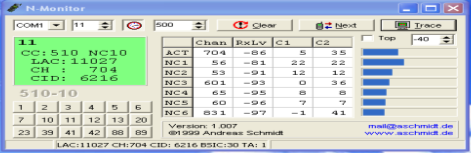 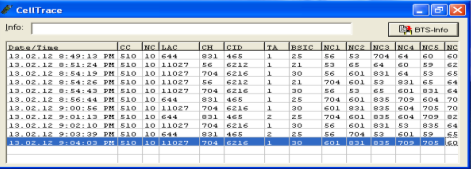 Gambar Tampilan Analisis Karakteristik Handover Pada Bts Telkomsel Di Daerah Kecamatan Syiah Kuala Dengan Menggunakan Nokia Net Monitor.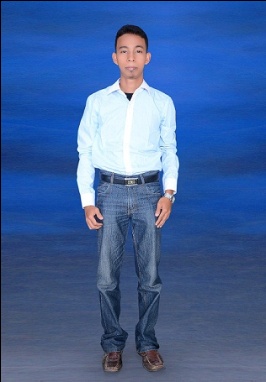 